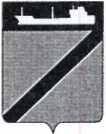 ПОСТАНОВЛЕНИЕАДМИНИСТРАЦИИ ТУАПСИНСКОГО ГОРОДСКОГО ПОСЕЛЕНИЯ               ТУАПСИНСКОГО РАЙОНА от  07.06.2018                                                                                          № 644г. ТуапсеОб утверждении Перечня должностных лиц администрации Туапсинского городского поселения Туапсинского района, уполномоченных составлять протоколы об административных правонарушенияхВ соответствии с Федеральным законом от 06 октября 2003 года № 131-ФЗ «Об общих принципах организации местного самоуправления в Российской Федерации», частью 1 статьи 12.2 Закона Краснодарского края от 23 июля 2003 года № 608-КЗ «Об административных правонарушениях» п о с т а н о в л я ю:Утвердить Перечень должностных лиц администрации Туапсинского городского поселения Туапсинского района, уполномоченных составлять протоколы об административных правонарушениях.      Должностным лицам администрации Туапсинского городского поселения Туапсинского района, уполномоченным составлять протоколы об административных правонарушениях, при составлении протоколов об административных правонарушениях обеспечить соблюдение Кодекса Российской Федерации об административных правонарушениях.Руководителям структурных подразделений администрации Туапсинского городского поселения Туапсинского района внести соответствующие изменения в должностные инструкции лиц, уполномоченных составлять протоколы об административных правонарушениях.Признать утратившим силу постановление администрации Туапсинского городского поселения Туапсинского района от 21 октября 2015 года № 1286 «Об утверждении перечня должностных лиц администрации Туапсинского городского поселения Туапсинского района, уполномоченных составлять протоколы об административных правонарушениях»Сектору по документообороту администрации Туапсинского городского поселения (Кот) обнародовать настоящее постановление в установленном порядке.Контроль за выполнением настоящего постановления возложить на заместителя главы администрации Туапсинского городского поселения Туапсинского района Ю.В. Кузьменко.Постановление вступает в силу со дня его обнародования.Глава Туапсинскогогородского поселенияТуапсинского района					                 		     В.К. ЗверевПРИЛОЖЕНИЕУТВЕРЖДЕНпостановлением администрации Туапсинского городского поселенияТуапсинского районаот 07.06.2018 г.  № 644Перечень должностных лиц администрации Туапсинского городского поселения, уполномоченных составлятьпротоколы об административных правонарушениях, предусмотренных законом Краснодарского края от 23 июля 2003 года № 608-КЗ «Об административных правонарушениях»Начальник правового отдела							      Д.В. Ходев№ п/пДолжностные лица, уполномоченные составлять протоколы об административных правонарушенияхСтатья закона Краснодарского края от 23 июля 2003 года № 608-КЗ «Об административных правонарушениях»1.Глава Туапсинского городского поселения, заместитель главы администрации, должностные лица отдела жилищно-коммунального хозяйстваСтатьи 2.2.1, 2.4, 2.5, 2.5.1, 2.5.2, 2.5.3, 2.72.Глава Туапсинского городского поселения, заместитель главы администрации, должностные лица отдела жилищно-коммунального хозяйства, должностные лица отдела экономикиСтатья 2.2, 3.103.Глава Туапсинского городского поселения, заместитель главы администрации, должностные лица управления делами, должностные лица отдела по спорту и молодежной политике, должностные лица отдела жилищно-коммунального хозяйства, должностные лица отдела экономики, должностные лица отдела архитектуры и градостроительства, должностные лица отдела культуры, должностные лица финансового отдела, должностные лица правового отдела Статья 2.94.Глава Туапсинского городского поселения, заместитель главы администрации, должностные лица отдела культуры, должностные лица правового отдела, должностные лица отдела по взаимодействию с представительным органом, организации работы с обращениями граждан, общественностью и СМИ, должностные лица правового отделаСтатья 2.156.Глава Туапсинского городского поселения, заместитель главы администрации, должностные лица отдела жилищно-коммунального хозяйства, должностные лица отдела экономики, должностные лица отдела культуры,  должностные лица отдела архитектуры и градостроительства, должностные лица отдела по взаимодействию с представительным органом, организации работы с обращениями граждан, общественностью и СМИ, должностные лица правового отдела.Статья 3.2, 3.37.Члены административной комиссии администрации Туапсинского городского поселения.Части 3,5,9 и 11 ст.3.28.Глава Туапсинского городского поселения, заместитель главы администрации, должностные лица отдела экономики, должностные лица правового отдела.Статья 3.8, 3.119.Глава Туапсинского городского поселения, заместитель главы администрации, должностные лица отдела жилищно-коммунального хозяйства, должностные лица отдела архитектуры и градостроительства, должностные лица управления делами, должностные лица отдела культурыСтатьи 4.7, 4.8Глава Туапсинского городского поселения, заместитель главы администрации, должностные лица отдела жилищно-коммунального хозяйства, должностные лица управления делами, должностные лица отдела по взаимодействию с представительным органом, организации работы с обращениями граждан, общественностью и СМИ, должностные лица правового отдела.Статья 4.12Глава Туапсинского городского поселения, заместитель главы администрации, должностные лица отдела жилищно-коммунального хозяйства, должностные лица отдела экономики, должностные лица отдела архитектуры и градостроительства, должностные лица отдела имущественных и земельных отношений, должностные лица правового отделаСтатья 5.2 Глава Туапсинского городского поселения, заместитель главы администрации, должностные лица отдела жилищно-коммунального хозяйства, должностные лица отдела архитектуры и градостроительства, должностные лица отдела имущественных и земельных отношенийСтатьи 5.4, 5.9Глава Туапсинского городского поселения, заместитель главы администрации, должностные лица отдела жилищно-коммунального хозяйства, должностные лица отдела экономики, должностные лица отдела архитектуры и градостроительстваСтатья 6.2Глава Туапсинского городского поселения, заместитель главы администрации, должностные лица отдела экономикиСтатьи 6.3, 6.4, 6.5Глава Туапсинского городского поселения, заместитель главы администрации, должностные лица отдела жилищно-коммунального хозяйства, должностные лица отдела имущественных и земельных отношений, должностные лица отдела экономикиСтатьи 7.1, 7.2Глава Туапсинского городского поселения, заместитель главы администрации, должностные лица отдела имущественных и земельных отношений, должностные лица отдела архитектуры и градостроительства, должностные лица отдела по взаимодействию с представительным органом, организации работы с обращениями граждан, общественностью и СМИ, должностные лица правового отделаСтатьи 8.1, 8.3Глава Туапсинского городского поселения, заместитель главы администрации, должностные лица управления делами, должностные лица отдела жилищно-коммунального хозяйства, должностные лица отдела экономики, должностные лица отдела архитектуры и градостроительства, должностные лица отдела культуры, должностные лица финансового отдела, должностные лица правового отдела,  должностные лица отдела по взаимодействию с представительным органом, организации работы с обращениями граждан, общественностью и СМИ, должностные лица правового отделаСтатьи 9.1.1, 9.1.2, 9.1.3, 9.1.4